ПРОЕКТОб утверждении Порядка проведения антикоррупционной экспертизы нормативных правовых актов администрации Советского сельского поселения Новокубанского района  и их проектов         В соответствии с Федеральным законом от 25 декабря 2008 года №  273-ФЗ «О противодействии коррупции», Федеральным законом от 17 июля 2009 года № 172-ФЗ «Об антикоррупционной экспертизе нормативных правовых актов и проектов нормативных правовых актов», постановлением Правительства Российской Федерации от 26 февраля 2010 года № 96 «Об антикоррупционной экспертизе нормативных правовых актов и проектов нормативных правовых актов», Законом Краснодарского края от 23 июля 2009 года № 1798-КЗ «О противодействии коррупции в Краснодарском крае», постановлением главы администрации (губернатора) Краснодарского края от 7 мая 2009 года № 350 «Об антикоррупционной экспертизе нормативных правовых актов исполнительных органов государственной власти Краснодарского края и проектов нормативных правовых актов исполнительных органов государственной власти Краснодарского края», уставом Советского сельского поселения Новокубанского района, рассмотрев Протест прокуратуры Новокубанского района от 31 октября 2022 года №7-02-2022/4311-22-20030038, п о с т а н о в л я ю: 1. Утвердить Порядок проведения антикоррупционной экспертизы нормативных правовых актов администрации Советского сельского поселения Новокубанского района и их проектов (прилагается).2. Постановления администрации Советского сельского поселения Новокубанского района от 23 декабря 2015 года № 388 «Об антикоррупционной экспертизе нормативных правовых актов администрации Советского сельского поселения Новокубанского района и их проектов» признать утратившими силу.3. Общему отделу администрации Советского сельского поселения Новокубанского района (Сытникова) разместить настоящее постановление на официальном сайте администрации Советского сельского поселения Новокубанского района в информационно-телекоммуникационной сети «Интернет».4. Контроль за выполнением настоящего постановления возложить на  заместителя главы Советского сельского поселения Новокубанского района А.Н.Солянова.5. Постановление вступает в силу со дня его официального обнародования путем размещения в специально установленных местах для обнародования муниципальных правовых актов администрации Советского сельского поселения Новокубанского района.Глава Советского сельского поселения Новокубанского района							 С.Ю.КопыловУТВЕРЖДЕНпостановлением администрации Советского сельского поселения Новокубанского района от ______________________ №______ПОРЯДОКпроведения антикоррупционной экспертизы нормативных правовых актов администрации Советского сельского поселения Новокубанского района и их проектов1. Общие положения1.1. Настоящий Порядок определяет процедуру проведения антикоррупционной экспертизы нормативных правовых актов администрации Советского сельского поселения Новокубанского района (далее - нормативный правовой акт) и проектов нормативных правовых актов администрации Советского сельского поселения Новокубанского района (далее - проект нормативного правового акта).1.2. Для целей настоящего Порядка используются следующие основные понятия:антикоррупционная экспертиза - специальное исследование нормативных правовых актов (проектов нормативных правовых актов) администрации Советского сельского поселения Новокубанского района в целях выявления в них коррупциогенных факторов и их последующего устранения, проводимое согласно методике, определенной Правительством Российской Федерации (далее - Методика);уполномоченный орган по проведению антикоррупционной экспертизы проектов нормативных правовых актов – имущественно- правовой отдел администрации Советского сельского поселения Новокубанского района (далее – Уполномоченный орган);субъекты антикоррупционной экспертизы – структурные подразделения администрации Советского сельского поселения Новокубанского района - разработчики (вносители) проектов нормативных правовых актов, Уполномоченный орган по проведению антикоррупционной экспертизы проектов нормативных правовых актов;независимые эксперты – институты гражданского общества и граждане Российской Федерации, аккредитованные Министерством юстиции Российской Федерации в качестве экспертов по проведению независимой антикоррупционной экспертизы нормативных правовых актов (проектов нормативных правовых актов) в соответствии с Методикой, за исключением лиц, указанных в п. 1.1 статьи 5 Федерального закона от 17 июля 2009 года № 172-ФЗ «Об антикоррупционной экспертизе нормативных правовых актов и проектов нормативных правовых актов».1.3. Антикоррупционная экспертиза нормативных правовых актов (проектов нормативных правовых актов) проводится на основе следующих принципов:обязательности проведения антикоррупционной экспертизы проектов нормативных правовых актов;оценки нормативного правового акта (проекта нормативного правового акта) во взаимосвязи с другими нормативными правовыми актами;обоснованности, объективности и проверяемости результатов антикоррупционной экспертизы;компетентности лиц, проводящих антикоррупционную экспертизу;сотрудничества структурных подразделений администрации Советского сельского поселения Новокубанского района, а также их должностных лиц с институтами гражданского общества при проведении антикоррупционной экспертизы.2. Порядок проведения антикоррупционной экспертизы нормативных правовых актов (проектов)2.1. После согласования проекта нормативного правового акта структурными подразделениями администрации Советского сельского поселения Новокубанского района, внесенными в лист согласования в соответствии с Инструкцией по делопроизводству в администрации Советского сельского поселения Новокубанского района, проект нормативного правового акта на бумажном носителе представляется в Уполномоченный орган для проведения антикоррупционной экспертизы.2.2. До направления проекта нормативного правового акта в Уполномоченный орган структурное подразделение администрации Советского сельского поселения Новокубанского района, подготовившее проект нормативного правового акта, направляет его электронную копию ответственному специалисту для размещения на официальном сайте администрации Советского сельского поселения Новокубанского района в сети «Интернет» (https://adm-sovetskoe.ru) в разделе «Антикоррупционная экспертиза» для изучения независимыми экспертами.2.3.Электронная копия проекта в формате PDF (формируется одним файлом без листов согласования и состоит из текста проекта и пояснительной записки к нему) представляется разработчиком проекта. Ответственность за соответствие электронной версии проекта его оригиналу на бумажном носителе, а также за качество его подготовки в соответствии с Инструкцией по делопроизводству в администрации Советского сельского поселения Новокубанского района, несут лица, внесшие (подготовившие) проект нормативного правового акта, а также составитель проекта2.4. Раздел, предназначенный для проведения антикоррупционной экспертизы включается в структуру официального сайта администрации Советского сельского поселения Новокубанского района и содержит следующую информацию:1) сведения об электронном и почтовом адресах для приема заключений независимых экспертов по результатам антикоррупционной экспертизы;2) дату размещения нормативного правового акта (проекта) на официальном сайте;3) наименование должностного лица, структурного подразделения, являющегося разработчиком  нормативного правового акта (проекта);4) вид, наименование (заголовок) нормативного правового акта (проекта);5) дату выдачи заключения по результатам проведенной Уполномоченным органом антикоррупционной экспертизы.Здесь же должны быть доступны для скачивания электронные копии:1) нормативных правовых актов (проектов) с приложениями, направленными на антикоррупционную экспертизу;2) заключений Уполномоченного органа по результатам антикоррупционной экспертизы;3) заключений независимых экспертов в отношении данного нормативного правового акта (проекта).Проекты нормативных правовых актов, затрагивающие вопросы осуществления предпринимательской и инвестиционной деятельности, подлежат антикоррупционной экспертизе при наличии положительного заключения оценки регулирующего воздействия.2.5. После размещения проекта нормативного правового акта на официальном сайте администрации Советского сельского поселения Новокубанского района, копия проекта на бумажном носителе направляется разработчиком проекта в прокуратуру Новокубанского района в порядке и сроки, определенные действующим в администрации Советского сельского поселения Новокубанского района Порядком предоставления нормативных правовых актов и их проектов в прокуратуру Новокубанского района.2.6. Срок проведения антикоррупционной экспертизы проектов нормативных правовых актов составляет не более семи рабочих дней, следующих за днем их размещения на официальном сайте администрации Советского сельского поселения Новокубанского района, за исключением проектов нормативных правовых актов, направленных на ликвидацию чрезвычайных ситуаций муниципального характера и их последствий, срок проведения антикоррупционной экспертизы которых составляет один календарный день, соответствующий дню их размещения на официальном сайте администрации Советского сельского поселения Новокубанского района.2.7. Антикоррупционная экспертиза действующего нормативного правового акта проводится в  сроки, установленные  пунктом 2.6 настоящего Порядка в случае поступления в Уполномоченный орган проекта  нормативного правового акта, предусматривающего внесение изменений в действующий нормативный правовой акт либо предоставления разработчиком  в Уполномоченный орган нормативного правового акта для проведения антикоррупционной экспертизы.2.8 Заключение выдается Уполномоченным органом структурному подразделению администрации Советского сельского поселения Новокубанского района, представившему проект, на следующий рабочий день после истечения срока проведения антикоррупционной экспертизы.2.9. Проект нормативного правового акта снимается с антикоррупционной экспертизы в случае отзыва проекта нормативного правового акта структурным подразделением администрации Советского сельского поселения Новокубанского района, представившим проект нормативного правового акта.2.10. Заключение Уполномоченного органа по результатам антикоррупционной экспертизы проекта нормативного правового акта готовится по форме, установленной настоящим Порядком (приложения № 1, 2), подписывается начальником имущественно-правового отдела администрации Советского сельского поселения Новокубанского района, либо лицом, исполняющим его обязанности  и должно содержать:наименование проекта нормативного правового акта, на который дается экспертное заключение;наименование структурного подразделения администрации Советского сельского поселения Новокубанского района, представившего проект нормативного правового акта для проведения антикоррупционной экспертизы;вывод об обнаружении либо отсутствии в проекте нормативного правового акта коррупциогенных факторов.В случае если Уполномоченным органом делается вывод об обнаружении в проекте коррупциогенных факторов, заключение по результатам антикоррупционной экспертизы должно также содержать:наименование коррупциогенного фактора в соответствии с Методикой;указание на абзац, подпункт, пункт, часть, статью, раздел, главу проекта, в которых обнаружен коррупциогенный фактор, либо указание на отсутствие нормы в проекте нормативного правового акта, если коррупциогенный фактор связан с правовыми пробелами;предложение о способе устранения обнаруженных коррупциогенных факторов.2.11. Заключение Уполномоченного органа по результатам антикоррупционной экспертизы считается положительным, если в проекте нормативного правового акта коррупциогенные факторы не обнаружены.Заключение Уполномоченного органа  по результатам антикоррупционной экспертизы считается отрицательным, если в заключении содержатся указания на коррупциогенные факторы. В этом случае проект нормативного правового акта направляется разработчику  на доработку.2.12. Доработанный проект нормативного правового акта, получивший отрицательное заключение по результатам проведения антикоррупционной экспертизы, подлежит повторной антикоррупционной экспертизе в соответствии с требованиями настоящего раздела Порядка.2.13. В заключении Уполномоченного органа по результатам антикоррупционной экспертизы могут быть отражены  возможные негативные последствия сохранения в  нормативном правовом акте (проекте) выявленных коррупциогенных факторов.Выявленные при проведении антикоррупционной экспертизы положения, не относящиеся в соответствии с Методикой к коррупциогенным факторам, но которые могут способствовать созданию условий для проявления коррупции, указываются в заключении Уполномоченного органа по результатам антикоррупционной экспертизы.2.14. Если в ходе анткиоррупционной экспертизы действующего нормативного правового акта установлено, что проект нормативного правового акта вносит изменения, устраняющие коррупциогенные факторы, содержащиеся в действующем нормативном правовом акте, заключение Уполномоченного органа по результатам антикоррупционной экспертизы действующего нормативного правового акта не дается.2.15. В случае несогласия разработчика проекта нормативного правового акта с отрицательным заключением Уполномоченного органа, к нормативному правовому акту (проекту) прилагается пояснительная записка с изложением разногласий.В случае если вопросы разногласий не удалось решить на уровне руководителей структурных подразделений администрации поселения, решение о способе устранения разногласий и возможности  представления проекта главе Советского сельского поселения Новокубанского района принимается заместителем главы Советского сельского поселения Новокубанского района, с учетом содержания замечаний и пояснительной записки.2.16. Правовой акт (проект), не содержащий норм права, представленный в Уполномоченный орган для проведения антикоррупционной экспертизы, возвращается разработчику.2.17. Заключение Уполномоченного органа изготавливается в сроки, установленные пунктом 2.6 настоящего Порядка, в одном экземпляре, который хранится в Уполномоченном органе.Один экземпляр отрицательного заключения направляется Уполномоченным органом разработчику нормативного правового акта (проекта).2.18. Еженедельно Уполномоченный орган направляет подготовленные заключения в электронном виде по результатам проведенных антикоррупционных экспертиз ответственному специалисту для размещения их на официальном сайте администрации Советского сельского поселения Новокубанского района в сети «Интернет» (https://adm-sovetskoe.ru) в разделе «Антикоррупционная экспертиза».3. Порядок проведения независимой антикоррупционной экспертизы нормативных правовых актов (проектов)3.1. В целях обеспечения возможности проведения независимой антикоррупционной экспертизы проектов нормативных правовых актов - разработчики проектов нормативных правовых актов в течение рабочего дня, соответствующего дню направления указанных проектов на согласование  со структурными подразделениями администрации Советского сельского поселения Новокубанского района, внесенными в лист согласования в соответствии с Инструкцией по делопроизводству в администрации Советского сельского поселения Новокубанского района, размещают эти проекты на официальном сайте администрации Советского сельского поселения Новокубанского района в сети «Интернет» (https://adm-sovetskoe.ru)  в разделе «Антикоррупционная экспертиза» с указанием дат начала и окончания приема заключений по результатам независимой антикоррупционной экспертизы.3.2. Проекты нормативных правовых актов администрации Советского сельского поселения Новокубанского района размещаются на официальном сайте администрации Советского сельского поселения Новокубанского района информационно-телекоммуникационной сети «Интернет» не менее чем на 7 дней.3.3. Независимой антикоррупционной экспертизе подлежат проекты нормативных правовых актов, за исключением проектов нормативных правовых актов, содержащих сведения, составляющие государственную тайну, или сведения конфиденциального характера.В случае если проект нормативного правового акта содержит пометку о непубликации отдельных приложений к нему, то проект нормативного правового акта размещается для проведения независимой антикоррупционной экспертизы без указанных приложений.3.4. Независимые эксперты не позднее дня, предшествующего дню окончания проведения антикоррупционной экспертизы проекта нормативного правового акта, определяемого в соответствии с пунктом 2.6 настоящего Порядка, направляют в  Уполномоченный орган на бумажном носителе и (или) в форме электронного документа на электронный адрес администрации Советского сельского поселения Новокубанского района (asspnr@mail.ru) заключения по результатам независимой антикоррупционной экспертизы по форме, утвержденной приказом Министерства юстиции Российской Федерации от 21 октября 2011 года № 363.3.5. Заключение по результатам независимой антикоррупционной экспертизы носит рекомендательный характер и подлежит обязательному рассмотрению Уполномоченным органом, а также разработчиком проекта нормативного правового акта.3.6. Поступившие в Уполномоченный орган заключения по результатам независимой антикоррупционной экспертизы, соответствующие установленной форме, и заключения Уполномоченного органа по результатам проведения антикоррупционной экспертизы проекта нормативного правового акта размещаются ответственным специалистом на официальном сайте администрации Советского сельского поселения Новокубанского района в сети Интернет (https://adm-sovetskoe.ru) в разделе «Антикоррупционная экспертиза» в течение двух рабочих дней с момента получения.3.7. В тридцатидневный срок со дня получения заключения по результатам независимой антикоррупционной экспертизы Уполномоченный орган направляет независимому эксперту мотивированный ответ (за исключением случаев, когда в заключении отсутствует информация о выявленных коррупциогенных факторах или предложения о способе устранения выявленных коррупциогенных факторов), в котором отражаются учет результатов независимой антикоррупционной экспертизы и (или) причины несогласия с выявленным в проекте нормативного правового акта коррупциогенным фактором.3.8. В случае если поступившее заключение по результатам независимой антикоррупционной экспертизы не соответствует форме, утвержденной Министерством юстиции Российской Федерации, Уполномоченный орган возвращает такое заключение не позднее 30 дней после регистрации, в порядке, установленном Инструкцией по делопроизводству в администрации Советского сельского поселения Новокубанского района, с указанием причин.3.9. Устанавливаются следующие сроки изучения независимыми экспертами проектов нормативных правовых актов:проекты нормативных правовых актов - 6 рабочих дней;проекты нормативных правовых актов, предусматривающих внесение в нормативный(ые) правовой(ые) акт(ы) изменений ненормативного характера (например, изменение состава коллегиального органа, цифровых (количественных) показателей в части объема бюджетных ассигнований, а также целевых показателей муниципальных программ), - 1 рабочий день;проекты нормативных правовых актов, направленных на ликвидацию чрезвычайных ситуаций и их последствий, - 1 календарный день.4. Антикоррупционная экспертиза, проводимая прокуратурой Новокубанского района4.1. Выявленные прокуратурой Новокубанского района в нормативных правовых актах коррупциогенные факторы отражаются в требовании прокурора об изменении нормативного правового акта  или в обращении прокурора в суд в порядке, предусмотренном процессуальным законодательством Российской Федерации. Оригинал требования прокурора об изменении нормативного правового акта, заключение по результатам антикоррупционной экспертизы хранится в общем отделе администрации Советского сельского поселения Новокубанского района. Копия требования направляется разработчикам нормативного правового акта и в Уполномоченный орган  в порядке и сроки, установленные Инструкцией по делопроизводству в администрации Советского сельского поселения Новокубанского района.4.2. Требование прокурора об изменении нормативного правового акта подлежит обязательному рассмотрению структурным подразделением или должностным лицом администрации Советского сельского поселения Новокубанского района, являющимися разработчиками нормативного правового акта, не позднее чем в десятидневный срок со дня поступления требования и в действующем в администрации Советского сельского поселения Новокубанского района Порядке рассмотрения актов прокурорского реагирования и учитывается структурным подразделением или должностным лицом, являющимся разработчиком  нормативного правового акта. 4.3. Копия заключения прокуратуры Новокубанского района на проект нормативного правового  в рамках антикоррупционной экспертизы направляется общим отделом разработчикам проекта, а также в Уполномоченный орган. 4.4. Поступившее заключение рассматривается разработчиком в установленном администрацией Советского сельского поселения Новокубанского района в порядке предоставления  нормативных правовых актов и их проектов в прокуратуру Новокубанского района.5. Представление нормативных правовых актов, принятых администрацией Советского сельского поселения Новокубанского района,  на антикоррупционную экспертизу по результатам мониторинга правоприменения5.1. В случае обнаружения по результатам мониторинга правоприменения в нормативном правовом акте коррупциогенных факторов, структурное подразделение, должностное лицо администрации Советского сельского поселения Новокубанского района направляет с сопроводительным письмом в Уполномоченный орган копию нормативного правового акта, в котором выявлены коррупциогенные факторы, а также проект нормативного правового акта, направленный на устранение коррупциогенных факторов.5.2. К копии нормативного правового акта прилагается пояснительная записка, в которой в обязательном порядке должны быть предложены меры по повышению эффективности реализации нормативного правового акта или обоснована необходимость его изменения, признания его утратившим силу, принятия нового нормативного правового акта.Глава Советского сельского поселения Новокубанского района							С.Ю.КопыловПриложение № 1к Порядку проведения антикоррупционной экспертизы нормативных паровых актов администрации Советского сельского поселения Новокубанского района и их проектовГлава Советского сельского поселенияНовокубанского района							 С.Ю.КопыловПриложение № 2к Порядку проведения антикоррупционной экспертизы нормативных паровых актов администрации Советского сельского поселения Новокубанского района и их проектовГлава Советского сельского поселения Новокубанского района						        С.Ю.Копылов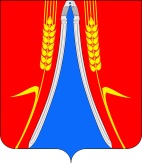 АДМИНИСТРАЦИЯАДМИНИСТРАЦИЯСОВЕТСКОГО СЕЛЬСКОГО ПОСЕЛЕНИЯСОВЕТСКОГО СЕЛЬСКОГО ПОСЕЛЕНИЯНОВОКУБАНСКОГО РАЙОНАНОВОКУБАНСКОГО РАЙОНАПОСТАНОВЛЕНИЕПОСТАНОВЛЕНИЕот ____________№ _____ст. Советскаяст. СоветскаяПримерная форма
положительного заключения по результатам антикоррупционной экспертизы проекта нормативного правового акта Примерная форма
положительного заключения по результатам антикоррупционной экспертизы проекта нормативного правового акта Примерная форма
положительного заключения по результатам антикоррупционной экспертизы проекта нормативного правового акта Примерная форма
положительного заключения по результатам антикоррупционной экспертизы проекта нормативного правового акта Примерная форма
положительного заключения по результатам антикоррупционной экспертизы проекта нормативного правового акта Примерная форма
положительного заключения по результатам антикоррупционной экспертизы проекта нормативного правового акта Примерная форма
положительного заключения по результатам антикоррупционной экспертизы проекта нормативного правового акта Главе Советского сельского поселения Новокубанского района                       (Ф.И.О.)Главе Советского сельского поселения Новокубанского района                       (Ф.И.О.)Главе Советского сельского поселения Новокубанского района                       (Ф.И.О.)Главе Советского сельского поселения Новокубанского района                       (Ф.И.О.)Главе Советского сельского поселения Новокубанского района                       (Ф.И.О.)Главе Советского сельского поселения Новокубанского района                       (Ф.И.О.)Главе Советского сельского поселения Новокубанского района                       (Ф.И.О.)Заключение по результатам экспертизыЗаключение по результатам экспертизыЗаключение по результатам экспертизыЗаключение по результатам экспертизыЗаключение по результатам экспертизыЗаключение по результатам экспертизыЗаключение по результатам экспертизы(наименование проекта нормативного правового акта)(наименование проекта нормативного правового акта)(наименование проекта нормативного правового акта)(наименование проекта нормативного правового акта)(наименование проекта нормативного правового акта)(наименование проекта нормативного правового акта)(наименование проекта нормативного правового акта)Имущественно-правовой отдел администрации Советского сельского поселения Новокубанского района как уполномоченный орган по проведению антикоррупционной экспертизы нормативных правовых актов (проектов) администрации Советского сельского поселения Новокубанского района, рассмотревИмущественно-правовой отдел администрации Советского сельского поселения Новокубанского района как уполномоченный орган по проведению антикоррупционной экспертизы нормативных правовых актов (проектов) администрации Советского сельского поселения Новокубанского района, рассмотревИмущественно-правовой отдел администрации Советского сельского поселения Новокубанского района как уполномоченный орган по проведению антикоррупционной экспертизы нормативных правовых актов (проектов) администрации Советского сельского поселения Новокубанского района, рассмотревИмущественно-правовой отдел администрации Советского сельского поселения Новокубанского района как уполномоченный орган по проведению антикоррупционной экспертизы нормативных правовых актов (проектов) администрации Советского сельского поселения Новокубанского района, рассмотревИмущественно-правовой отдел администрации Советского сельского поселения Новокубанского района как уполномоченный орган по проведению антикоррупционной экспертизы нормативных правовых актов (проектов) администрации Советского сельского поселения Новокубанского района, рассмотревИмущественно-правовой отдел администрации Советского сельского поселения Новокубанского района как уполномоченный орган по проведению антикоррупционной экспертизы нормативных правовых актов (проектов) администрации Советского сельского поселения Новокубанского района, рассмотревИмущественно-правовой отдел администрации Советского сельского поселения Новокубанского района как уполномоченный орган по проведению антикоррупционной экспертизы нормативных правовых актов (проектов) администрации Советского сельского поселения Новокубанского района, рассмотрев,(наименование проекта нормативного правового акта)поступивший от(наименование проекта нормативного правового акта)поступивший от(наименование проекта нормативного правового акта)поступивший от(наименование проекта нормативного правового акта)поступивший от(наименование проекта нормативного правового акта)поступивший от(наименование проекта нормативного правового акта)поступивший от(наименование проекта нормативного правового акта)поступивший от,(наименование структурного подразделения, должностного лица администрации муниципального образования Новокубанский район – разработчика проекта) (наименование структурного подразделения, должностного лица администрации муниципального образования Новокубанский район – разработчика проекта) (наименование структурного подразделения, должностного лица администрации муниципального образования Новокубанский район – разработчика проекта) (наименование структурного подразделения, должностного лица администрации муниципального образования Новокубанский район – разработчика проекта) (наименование структурного подразделения, должностного лица администрации муниципального образования Новокубанский район – разработчика проекта) (наименование структурного подразделения, должностного лица администрации муниципального образования Новокубанский район – разработчика проекта) (наименование структурного подразделения, должностного лица администрации муниципального образования Новокубанский район – разработчика проекта) установил следующее.1. Проект нормативного правового акта размещен на официальном сайте администрации Советского сельского поселения Новокубанского района, в подразделе «Документы» раздела «Антикоррупционная экспертиза», для проведения независимой антикоррупционной экспертизы проектов нормативных правовых актов администрации Советского сельского поселения Новокубанского района.В срок, установленный пунктом 2.5 Порядка антикоррупционной экспертизы нормативных правовых актов администрации Советского сельского поселения Новокубанского района  и их проектов, утвержденного постановлением администрации Советского сельского поселения Новокубанского района от ___________года №____, от независимых экспертов заключения не поступали.2. В ходе антикоррупционной экспертизы проекта нормативного правового акта коррупциогенные факторы не обнаружены.Вместе с тем при проведении антикоррупционной экспертизы выявлены следующие положения, не относящиеся в соответствии с методикой проведения антикоррупционной экспертизы нормативных правовых актов и проектов нормативных правовых актов, утвержденной постановлением Правительства Российской Федерации от 26 февраля 2010 года № 96 (далее - Методика), к коррупциогенным факторам, но которые могут способствовать созданию условий для проявления коррупции *.установил следующее.1. Проект нормативного правового акта размещен на официальном сайте администрации Советского сельского поселения Новокубанского района, в подразделе «Документы» раздела «Антикоррупционная экспертиза», для проведения независимой антикоррупционной экспертизы проектов нормативных правовых актов администрации Советского сельского поселения Новокубанского района.В срок, установленный пунктом 2.5 Порядка антикоррупционной экспертизы нормативных правовых актов администрации Советского сельского поселения Новокубанского района  и их проектов, утвержденного постановлением администрации Советского сельского поселения Новокубанского района от ___________года №____, от независимых экспертов заключения не поступали.2. В ходе антикоррупционной экспертизы проекта нормативного правового акта коррупциогенные факторы не обнаружены.Вместе с тем при проведении антикоррупционной экспертизы выявлены следующие положения, не относящиеся в соответствии с методикой проведения антикоррупционной экспертизы нормативных правовых актов и проектов нормативных правовых актов, утвержденной постановлением Правительства Российской Федерации от 26 февраля 2010 года № 96 (далее - Методика), к коррупциогенным факторам, но которые могут способствовать созданию условий для проявления коррупции *.установил следующее.1. Проект нормативного правового акта размещен на официальном сайте администрации Советского сельского поселения Новокубанского района, в подразделе «Документы» раздела «Антикоррупционная экспертиза», для проведения независимой антикоррупционной экспертизы проектов нормативных правовых актов администрации Советского сельского поселения Новокубанского района.В срок, установленный пунктом 2.5 Порядка антикоррупционной экспертизы нормативных правовых актов администрации Советского сельского поселения Новокубанского района  и их проектов, утвержденного постановлением администрации Советского сельского поселения Новокубанского района от ___________года №____, от независимых экспертов заключения не поступали.2. В ходе антикоррупционной экспертизы проекта нормативного правового акта коррупциогенные факторы не обнаружены.Вместе с тем при проведении антикоррупционной экспертизы выявлены следующие положения, не относящиеся в соответствии с методикой проведения антикоррупционной экспертизы нормативных правовых актов и проектов нормативных правовых актов, утвержденной постановлением Правительства Российской Федерации от 26 февраля 2010 года № 96 (далее - Методика), к коррупциогенным факторам, но которые могут способствовать созданию условий для проявления коррупции *.установил следующее.1. Проект нормативного правового акта размещен на официальном сайте администрации Советского сельского поселения Новокубанского района, в подразделе «Документы» раздела «Антикоррупционная экспертиза», для проведения независимой антикоррупционной экспертизы проектов нормативных правовых актов администрации Советского сельского поселения Новокубанского района.В срок, установленный пунктом 2.5 Порядка антикоррупционной экспертизы нормативных правовых актов администрации Советского сельского поселения Новокубанского района  и их проектов, утвержденного постановлением администрации Советского сельского поселения Новокубанского района от ___________года №____, от независимых экспертов заключения не поступали.2. В ходе антикоррупционной экспертизы проекта нормативного правового акта коррупциогенные факторы не обнаружены.Вместе с тем при проведении антикоррупционной экспертизы выявлены следующие положения, не относящиеся в соответствии с методикой проведения антикоррупционной экспертизы нормативных правовых актов и проектов нормативных правовых актов, утвержденной постановлением Правительства Российской Федерации от 26 февраля 2010 года № 96 (далее - Методика), к коррупциогенным факторам, но которые могут способствовать созданию условий для проявления коррупции *.установил следующее.1. Проект нормативного правового акта размещен на официальном сайте администрации Советского сельского поселения Новокубанского района, в подразделе «Документы» раздела «Антикоррупционная экспертиза», для проведения независимой антикоррупционной экспертизы проектов нормативных правовых актов администрации Советского сельского поселения Новокубанского района.В срок, установленный пунктом 2.5 Порядка антикоррупционной экспертизы нормативных правовых актов администрации Советского сельского поселения Новокубанского района  и их проектов, утвержденного постановлением администрации Советского сельского поселения Новокубанского района от ___________года №____, от независимых экспертов заключения не поступали.2. В ходе антикоррупционной экспертизы проекта нормативного правового акта коррупциогенные факторы не обнаружены.Вместе с тем при проведении антикоррупционной экспертизы выявлены следующие положения, не относящиеся в соответствии с методикой проведения антикоррупционной экспертизы нормативных правовых актов и проектов нормативных правовых актов, утвержденной постановлением Правительства Российской Федерации от 26 февраля 2010 года № 96 (далее - Методика), к коррупциогенным факторам, но которые могут способствовать созданию условий для проявления коррупции *.установил следующее.1. Проект нормативного правового акта размещен на официальном сайте администрации Советского сельского поселения Новокубанского района, в подразделе «Документы» раздела «Антикоррупционная экспертиза», для проведения независимой антикоррупционной экспертизы проектов нормативных правовых актов администрации Советского сельского поселения Новокубанского района.В срок, установленный пунктом 2.5 Порядка антикоррупционной экспертизы нормативных правовых актов администрации Советского сельского поселения Новокубанского района  и их проектов, утвержденного постановлением администрации Советского сельского поселения Новокубанского района от ___________года №____, от независимых экспертов заключения не поступали.2. В ходе антикоррупционной экспертизы проекта нормативного правового акта коррупциогенные факторы не обнаружены.Вместе с тем при проведении антикоррупционной экспертизы выявлены следующие положения, не относящиеся в соответствии с методикой проведения антикоррупционной экспертизы нормативных правовых актов и проектов нормативных правовых актов, утвержденной постановлением Правительства Российской Федерации от 26 февраля 2010 года № 96 (далее - Методика), к коррупциогенным факторам, но которые могут способствовать созданию условий для проявления коррупции *.установил следующее.1. Проект нормативного правового акта размещен на официальном сайте администрации Советского сельского поселения Новокубанского района, в подразделе «Документы» раздела «Антикоррупционная экспертиза», для проведения независимой антикоррупционной экспертизы проектов нормативных правовых актов администрации Советского сельского поселения Новокубанского района.В срок, установленный пунктом 2.5 Порядка антикоррупционной экспертизы нормативных правовых актов администрации Советского сельского поселения Новокубанского района  и их проектов, утвержденного постановлением администрации Советского сельского поселения Новокубанского района от ___________года №____, от независимых экспертов заключения не поступали.2. В ходе антикоррупционной экспертизы проекта нормативного правового акта коррупциогенные факторы не обнаружены.Вместе с тем при проведении антикоррупционной экспертизы выявлены следующие положения, не относящиеся в соответствии с методикой проведения антикоррупционной экспертизы нормативных правовых актов и проектов нормативных правовых актов, утвержденной постановлением Правительства Российской Федерации от 26 февраля 2010 года № 96 (далее - Методика), к коррупциогенным факторам, но которые могут способствовать созданию условий для проявления коррупции *..(описание положений, не относящихся в соответствии с Методикой к коррупциогенным факторам, но которые могут способствовать созданию условий для проявления коррупции)(описание положений, не относящихся в соответствии с Методикой к коррупциогенным факторам, но которые могут способствовать созданию условий для проявления коррупции)(описание положений, не относящихся в соответствии с Методикой к коррупциогенным факторам, но которые могут способствовать созданию условий для проявления коррупции)(описание положений, не относящихся в соответствии с Методикой к коррупциогенным факторам, но которые могут способствовать созданию условий для проявления коррупции)(описание положений, не относящихся в соответствии с Методикой к коррупциогенным факторам, но которые могут способствовать созданию условий для проявления коррупции)(описание положений, не относящихся в соответствии с Методикой к коррупциогенным факторам, но которые могут способствовать созданию условий для проявления коррупции)(описание положений, не относящихся в соответствии с Методикой к коррупциогенным факторам, но которые могут способствовать созданию условий для проявления коррупции)В целях устранения выявленных положений предлагаетсяВ целях устранения выявленных положений предлагаетсяВ целях устранения выявленных положений предлагаетсяВ целях устранения выявленных положений предлагаетсяВ целях устранения выявленных положений предлагаетсяВ целях устранения выявленных положений предлагаетсяВ целях устранения выявленных положений предлагается.(способ устранения)(способ устранения)(способ устранения)(способ устранения)(способ устранения)(способ устранения)(способ устранения)3. Проект нормативного правового акта  может быть рекомендован для официального принятия.* Указывается в случае, если в ходе проведения антикоррупционной экспертизы проекта нормативного правового акта выявлены положения, не относящиеся в соответствии с методикой проведения антикоррупционной экспертизы нормативных правовых актов и проектов нормативных правовых актов, утвержденной постановлением Правительства Российской Федерации от 26 февраля 2010 года № 96, к коррупциогенным факторам, но которые могут способствовать созданию условий для проявления коррупции.3. Проект нормативного правового акта  может быть рекомендован для официального принятия.* Указывается в случае, если в ходе проведения антикоррупционной экспертизы проекта нормативного правового акта выявлены положения, не относящиеся в соответствии с методикой проведения антикоррупционной экспертизы нормативных правовых актов и проектов нормативных правовых актов, утвержденной постановлением Правительства Российской Федерации от 26 февраля 2010 года № 96, к коррупциогенным факторам, но которые могут способствовать созданию условий для проявления коррупции.3. Проект нормативного правового акта  может быть рекомендован для официального принятия.* Указывается в случае, если в ходе проведения антикоррупционной экспертизы проекта нормативного правового акта выявлены положения, не относящиеся в соответствии с методикой проведения антикоррупционной экспертизы нормативных правовых актов и проектов нормативных правовых актов, утвержденной постановлением Правительства Российской Федерации от 26 февраля 2010 года № 96, к коррупциогенным факторам, но которые могут способствовать созданию условий для проявления коррупции.3. Проект нормативного правового акта  может быть рекомендован для официального принятия.* Указывается в случае, если в ходе проведения антикоррупционной экспертизы проекта нормативного правового акта выявлены положения, не относящиеся в соответствии с методикой проведения антикоррупционной экспертизы нормативных правовых актов и проектов нормативных правовых актов, утвержденной постановлением Правительства Российской Федерации от 26 февраля 2010 года № 96, к коррупциогенным факторам, но которые могут способствовать созданию условий для проявления коррупции.3. Проект нормативного правового акта  может быть рекомендован для официального принятия.* Указывается в случае, если в ходе проведения антикоррупционной экспертизы проекта нормативного правового акта выявлены положения, не относящиеся в соответствии с методикой проведения антикоррупционной экспертизы нормативных правовых актов и проектов нормативных правовых актов, утвержденной постановлением Правительства Российской Федерации от 26 февраля 2010 года № 96, к коррупциогенным факторам, но которые могут способствовать созданию условий для проявления коррупции.3. Проект нормативного правового акта  может быть рекомендован для официального принятия.* Указывается в случае, если в ходе проведения антикоррупционной экспертизы проекта нормативного правового акта выявлены положения, не относящиеся в соответствии с методикой проведения антикоррупционной экспертизы нормативных правовых актов и проектов нормативных правовых актов, утвержденной постановлением Правительства Российской Федерации от 26 февраля 2010 года № 96, к коррупциогенным факторам, но которые могут способствовать созданию условий для проявления коррупции.3. Проект нормативного правового акта  может быть рекомендован для официального принятия.* Указывается в случае, если в ходе проведения антикоррупционной экспертизы проекта нормативного правового акта выявлены положения, не относящиеся в соответствии с методикой проведения антикоррупционной экспертизы нормативных правовых актов и проектов нормативных правовых актов, утвержденной постановлением Правительства Российской Федерации от 26 февраля 2010 года № 96, к коррупциогенным факторам, но которые могут способствовать созданию условий для проявления коррупции.(наименование должности)(наименование должности)(подпись)(подпись)(инициалы, фамилия)(инициалы, фамилия)(инициалы, фамилия)Примерная форма
отрицательного заключения по результатам антикоррупционной экспертизы проекта нормативного правового акта Примерная форма
отрицательного заключения по результатам антикоррупционной экспертизы проекта нормативного правового акта Примерная форма
отрицательного заключения по результатам антикоррупционной экспертизы проекта нормативного правового акта Примерная форма
отрицательного заключения по результатам антикоррупционной экспертизы проекта нормативного правового акта Примерная форма
отрицательного заключения по результатам антикоррупционной экспертизы проекта нормативного правового акта Примерная форма
отрицательного заключения по результатам антикоррупционной экспертизы проекта нормативного правового акта Примерная форма
отрицательного заключения по результатам антикоррупционной экспертизы проекта нормативного правового акта Примерная форма
отрицательного заключения по результатам антикоррупционной экспертизы проекта нормативного правового акта Заключение по результатам экспертизыЗаключение по результатам экспертизыЗаключение по результатам экспертизыЗаключение по результатам экспертизыЗаключение по результатам экспертизыЗаключение по результатам экспертизыЗаключение по результатам экспертизыЗаключение по результатам экспертизы(наименование проекта нормативного правового акта)(наименование проекта нормативного правового акта)(наименование проекта нормативного правового акта)(наименование проекта нормативного правового акта)(наименование проекта нормативного правового акта)(наименование проекта нормативного правового акта)(наименование проекта нормативного правового акта)(наименование проекта нормативного правового акта)Имущественно-правовой  отдел администрации Советского сельского поселения Новокубанского района как уполномоченный орган по проведению антикоррупционной экспертизы нормативных правовых актов (проектов) администрации Советского сельского поселения Новокубанского района, рассмотревИмущественно-правовой  отдел администрации Советского сельского поселения Новокубанского района как уполномоченный орган по проведению антикоррупционной экспертизы нормативных правовых актов (проектов) администрации Советского сельского поселения Новокубанского района, рассмотревИмущественно-правовой  отдел администрации Советского сельского поселения Новокубанского района как уполномоченный орган по проведению антикоррупционной экспертизы нормативных правовых актов (проектов) администрации Советского сельского поселения Новокубанского района, рассмотревИмущественно-правовой  отдел администрации Советского сельского поселения Новокубанского района как уполномоченный орган по проведению антикоррупционной экспертизы нормативных правовых актов (проектов) администрации Советского сельского поселения Новокубанского района, рассмотревИмущественно-правовой  отдел администрации Советского сельского поселения Новокубанского района как уполномоченный орган по проведению антикоррупционной экспертизы нормативных правовых актов (проектов) администрации Советского сельского поселения Новокубанского района, рассмотревИмущественно-правовой  отдел администрации Советского сельского поселения Новокубанского района как уполномоченный орган по проведению антикоррупционной экспертизы нормативных правовых актов (проектов) администрации Советского сельского поселения Новокубанского района, рассмотревИмущественно-правовой  отдел администрации Советского сельского поселения Новокубанского района как уполномоченный орган по проведению антикоррупционной экспертизы нормативных правовых актов (проектов) администрации Советского сельского поселения Новокубанского района, рассмотревИмущественно-правовой  отдел администрации Советского сельского поселения Новокубанского района как уполномоченный орган по проведению антикоррупционной экспертизы нормативных правовых актов (проектов) администрации Советского сельского поселения Новокубанского района, рассмотрев,(наименование проекта нормативного правового акта),поступивший от(наименование проекта нормативного правового акта),поступивший от(наименование проекта нормативного правового акта),поступивший от(наименование проекта нормативного правового акта),поступивший от(наименование проекта нормативного правового акта),поступивший от(наименование проекта нормативного правового акта),поступивший от(наименование проекта нормативного правового акта),поступивший от(наименование проекта нормативного правового акта),поступивший от,(наименование структурного подразделения администрации Советского сельского поселения Новокубанского района)установило следующее.(наименование структурного подразделения администрации Советского сельского поселения Новокубанского района)установило следующее.(наименование структурного подразделения администрации Советского сельского поселения Новокубанского района)установило следующее.(наименование структурного подразделения администрации Советского сельского поселения Новокубанского района)установило следующее.(наименование структурного подразделения администрации Советского сельского поселения Новокубанского района)установило следующее.(наименование структурного подразделения администрации Советского сельского поселения Новокубанского района)установило следующее.(наименование структурного подразделения администрации Советского сельского поселения Новокубанского района)установило следующее.(наименование структурного подразделения администрации Советского сельского поселения Новокубанского района)установило следующее.1. Проект нормативного правового акта размещен на официальном сайте администрации Советского сельского поселения Новокубанского района, в подразделе «Документы» раздела «Антикоррупционная экспертиза», для проведения независимой антикоррупционной экспертизы проектов нормативных правовых актов администрации Советского сельского поселения Новокубанского района.В срок, установленный пунктом 2.5 Порядка антикоррупционной экспертизы нормативных правовых актов администрации Советского сельского поселения Новокубанского района и их проектов, утвержденного постановлением администрации Советского сельского поселения Новокубанского района от____________ года №____, от независимых экспертов заключения не поступали (поступали) *.2. В ходе антикоррупционной экспертизы проекта нормативного правового акта  обнаружены следующие коррупциогенные факторы.1. Проект нормативного правового акта размещен на официальном сайте администрации Советского сельского поселения Новокубанского района, в подразделе «Документы» раздела «Антикоррупционная экспертиза», для проведения независимой антикоррупционной экспертизы проектов нормативных правовых актов администрации Советского сельского поселения Новокубанского района.В срок, установленный пунктом 2.5 Порядка антикоррупционной экспертизы нормативных правовых актов администрации Советского сельского поселения Новокубанского района и их проектов, утвержденного постановлением администрации Советского сельского поселения Новокубанского района от____________ года №____, от независимых экспертов заключения не поступали (поступали) *.2. В ходе антикоррупционной экспертизы проекта нормативного правового акта  обнаружены следующие коррупциогенные факторы.1. Проект нормативного правового акта размещен на официальном сайте администрации Советского сельского поселения Новокубанского района, в подразделе «Документы» раздела «Антикоррупционная экспертиза», для проведения независимой антикоррупционной экспертизы проектов нормативных правовых актов администрации Советского сельского поселения Новокубанского района.В срок, установленный пунктом 2.5 Порядка антикоррупционной экспертизы нормативных правовых актов администрации Советского сельского поселения Новокубанского района и их проектов, утвержденного постановлением администрации Советского сельского поселения Новокубанского района от____________ года №____, от независимых экспертов заключения не поступали (поступали) *.2. В ходе антикоррупционной экспертизы проекта нормативного правового акта  обнаружены следующие коррупциогенные факторы.1. Проект нормативного правового акта размещен на официальном сайте администрации Советского сельского поселения Новокубанского района, в подразделе «Документы» раздела «Антикоррупционная экспертиза», для проведения независимой антикоррупционной экспертизы проектов нормативных правовых актов администрации Советского сельского поселения Новокубанского района.В срок, установленный пунктом 2.5 Порядка антикоррупционной экспертизы нормативных правовых актов администрации Советского сельского поселения Новокубанского района и их проектов, утвержденного постановлением администрации Советского сельского поселения Новокубанского района от____________ года №____, от независимых экспертов заключения не поступали (поступали) *.2. В ходе антикоррупционной экспертизы проекта нормативного правового акта  обнаружены следующие коррупциогенные факторы.1. Проект нормативного правового акта размещен на официальном сайте администрации Советского сельского поселения Новокубанского района, в подразделе «Документы» раздела «Антикоррупционная экспертиза», для проведения независимой антикоррупционной экспертизы проектов нормативных правовых актов администрации Советского сельского поселения Новокубанского района.В срок, установленный пунктом 2.5 Порядка антикоррупционной экспертизы нормативных правовых актов администрации Советского сельского поселения Новокубанского района и их проектов, утвержденного постановлением администрации Советского сельского поселения Новокубанского района от____________ года №____, от независимых экспертов заключения не поступали (поступали) *.2. В ходе антикоррупционной экспертизы проекта нормативного правового акта  обнаружены следующие коррупциогенные факторы.1. Проект нормативного правового акта размещен на официальном сайте администрации Советского сельского поселения Новокубанского района, в подразделе «Документы» раздела «Антикоррупционная экспертиза», для проведения независимой антикоррупционной экспертизы проектов нормативных правовых актов администрации Советского сельского поселения Новокубанского района.В срок, установленный пунктом 2.5 Порядка антикоррупционной экспертизы нормативных правовых актов администрации Советского сельского поселения Новокубанского района и их проектов, утвержденного постановлением администрации Советского сельского поселения Новокубанского района от____________ года №____, от независимых экспертов заключения не поступали (поступали) *.2. В ходе антикоррупционной экспертизы проекта нормативного правового акта  обнаружены следующие коррупциогенные факторы.1. Проект нормативного правового акта размещен на официальном сайте администрации Советского сельского поселения Новокубанского района, в подразделе «Документы» раздела «Антикоррупционная экспертиза», для проведения независимой антикоррупционной экспертизы проектов нормативных правовых актов администрации Советского сельского поселения Новокубанского района.В срок, установленный пунктом 2.5 Порядка антикоррупционной экспертизы нормативных правовых актов администрации Советского сельского поселения Новокубанского района и их проектов, утвержденного постановлением администрации Советского сельского поселения Новокубанского района от____________ года №____, от независимых экспертов заключения не поступали (поступали) *.2. В ходе антикоррупционной экспертизы проекта нормативного правового акта  обнаружены следующие коррупциогенные факторы.1. Проект нормативного правового акта размещен на официальном сайте администрации Советского сельского поселения Новокубанского района, в подразделе «Документы» раздела «Антикоррупционная экспертиза», для проведения независимой антикоррупционной экспертизы проектов нормативных правовых актов администрации Советского сельского поселения Новокубанского района.В срок, установленный пунктом 2.5 Порядка антикоррупционной экспертизы нормативных правовых актов администрации Советского сельского поселения Новокубанского района и их проектов, утвержденного постановлением администрации Советского сельского поселения Новокубанского района от____________ года №____, от независимых экспертов заключения не поступали (поступали) *.2. В ходе антикоррупционной экспертизы проекта нормативного правового акта  обнаружены следующие коррупциогенные факторы.1Раздел, глава, пункт, абзац проекта нормативного правового акта Раздел, глава, пункт, абзац проекта нормативного правового акта Раздел, глава, пункт, абзац проекта нормативного правового акта Раздел, глава, пункт, абзац проекта нормативного правового акта 1Текст проекта нормативного правового акта Текст проекта нормативного правового акта Текст проекта нормативного правового акта Текст проекта нормативного правового акта 1Коррупциогенный фактор (в соответствии с методикой проведения антикоррупционной экспертизы нормативных правовых актов и проектов нормативных правовых актов, утвержденной постановлением Правительства Российской Федерации от 26 февраля 2010 года № 96)Коррупциогенный фактор (в соответствии с методикой проведения антикоррупционной экспертизы нормативных правовых актов и проектов нормативных правовых актов, утвержденной постановлением Правительства Российской Федерации от 26 февраля 2010 года № 96)Коррупциогенный фактор (в соответствии с методикой проведения антикоррупционной экспертизы нормативных правовых актов и проектов нормативных правовых актов, утвержденной постановлением Правительства Российской Федерации от 26 февраля 2010 года № 96)Коррупциогенный фактор (в соответствии с методикой проведения антикоррупционной экспертизы нормативных правовых актов и проектов нормативных правовых актов, утвержденной постановлением Правительства Российской Федерации от 26 февраля 2010 года № 96)1ОбоснованиеОбоснованиеОбоснованиеОбоснование1Рекомендации по устранению коррупциогенного фактора и (или) по включению превентивных антикоррупционных нормРекомендации по устранению коррупциогенного фактора и (или) по включению превентивных антикоррупционных нормРекомендации по устранению коррупциогенного фактора и (или) по включению превентивных антикоррупционных нормРекомендации по устранению коррупциогенного фактора и (или) по включению превентивных антикоррупционных норм23. Указанные недоработки проекта нормативного правового акта  не позволяют его рекомендовать для официального принятия.3. Указанные недоработки проекта нормативного правового акта  не позволяют его рекомендовать для официального принятия.3. Указанные недоработки проекта нормативного правового акта  не позволяют его рекомендовать для официального принятия.3. Указанные недоработки проекта нормативного правового акта  не позволяют его рекомендовать для официального принятия.3. Указанные недоработки проекта нормативного правового акта  не позволяют его рекомендовать для официального принятия.3. Указанные недоработки проекта нормативного правового акта  не позволяют его рекомендовать для официального принятия.3. Указанные недоработки проекта нормативного правового акта  не позволяют его рекомендовать для официального принятия.3. Указанные недоработки проекта нормативного правового акта  не позволяют его рекомендовать для официального принятия.(наименование должности)(наименование должности)(наименование должности)(подпись)(подпись)(подпись)(инициалы, фамилия)(инициалы, фамилия)